مشخصات فني :نرم افزار هميار به زبان دلفي و تحت ويندوز نوشته شده ، وجهت ذخيره و بازيابي اطلاعات ازبانك اطلاعاتي SQL استفاده مي نمايد.امكان اجراي نرم افزار در ويندوزهاي فارسي از جمله XP,2000,Vista  , Sevenامكان استفاده از نرم افزار در محيط شبكه توسط چند كاربر بطور همزمان امكان تعريف كاربران مختلف براي استفاده از قسمتهاي مختلف برنامه  مهمترین قابلیت های این نرم افزار عبارتند از :   امكان ثبت دارائيهاي ثابت به همراه مركز هزينه و محل نصب امكان ثبت تاريخ خريد‌ ، تاريخ استفاده قيمت ، قيمت خريد براي كالا امكان ثبت عمر مفيد براي دارائيها با استهلاك مستقيم و درصد استهلاك جهت دارايي ها با استهلاك نزوليامكان ثبت اطلاعات استهلاك اول دوره و مانده دفتري براي داراييامكان محاسبه استهلاك بصورت ماهانه (نزولي و مستقيم)امكان تهيه گزارش ماهيانه و ساليانه شامل استهلاك مانده و ارزش دفتري براي هر دارايي يا هر مركز هزينهامكان ثبت تاريخ ، قيمت فروش و خريدار براي دارايي هاي فروخته شدهامكان اضافه نمودن كالاي خريداري شده جهت تعميرات اساسي داراييامكان ارتباط مستقيم با نرم افزار انبارامكان صدور سند حسابداري جهت استهلاك بصورت ماهيانه يا ساليانه با تعريف كدينگ توسط كاربرگزارشهاي سيستم :امكان تعريف انواع گزارش بصورت ساده يا چند فايل مركبامكان شرط گذاري بر روي گزارشهاامكان تنظيم خروجي و شكل دادن جهت چاپامكان چاپ هر ركورد بصورت يك فرم چاپي امكان تهيه گزارشهاي مجموعي مانند مجموع حقوق ومزاياي پرداختي جهت هر مركز هزينهامكان مقايسه اطلاعات بصورت گروهي با سطر و ستونامكان انتقال گزارشهاي بدست آمده به ساير نرم افزارهاساير امكانات : امكان انتقال گزارشهاي تعريف شده بصورت فايل متني امكان تعريف چند بانك اطلاعاتي مجزا در سيستمامكان تعريف كاربران مختلف با سطح دسترسي متفاوتامكان تهيه پشتيبان ساده و كامل از اطلاعات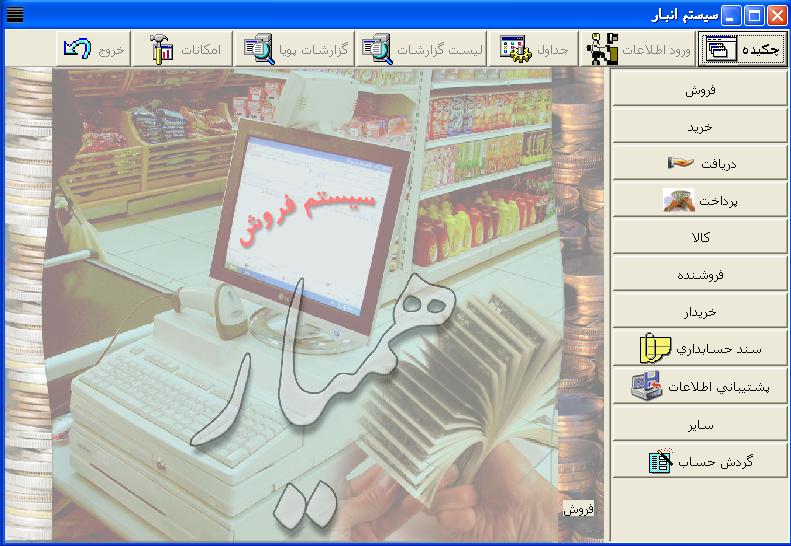 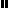 